La pyramide de population au CanadaLA POPULATION DU CANADA EN 1961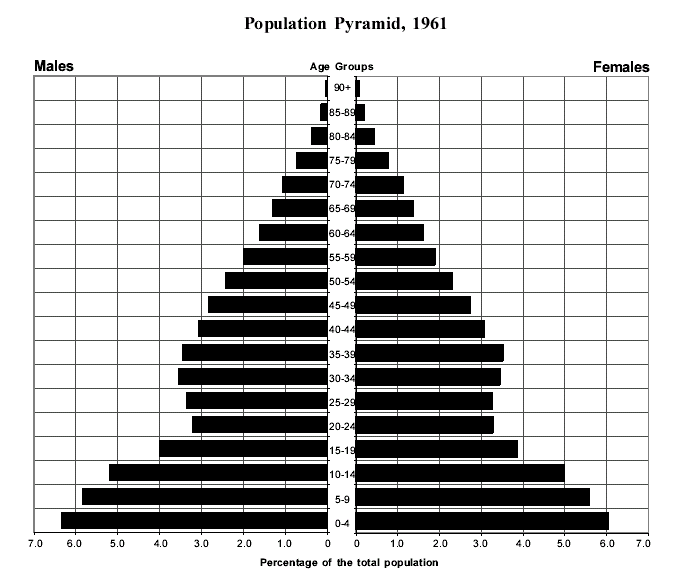 Voici comment la population du Canada était divisée en 1961.  Aujourd’hui, quelle âge ont les gens qui étaient nés durant la Grande Dépression? ______________ (donné un groupe d’âge.)Est-ce que vos parents étaient des « Baby Boomers »?  _______Aujourd’hui, quelle âge ont les « Baby Boomers »? ______________ (donné un groupe d’âge.)Il semble avoir une petite différence entre le taux de mortalité des hommes et les femmes.  Est-ce que c’est les hommes ou les femmes qui survivent mieux aux âges élevés?________________USE THE 1996 POPULATION PYRAMID TO ANSWER THESE QUESTIONS(UM1.03 – 1 point per blank)Écrivez les détails de votre groupe d’âge ci-dessous.Groupe d’âge _____________	sexe ___________		pourcentage ________________2. Quel groupe d’âge représente le pourcentage la plus élevé de la population canadienne?Groupe d’âge _____________	sexe ___________		pourcentage ________________3. Quel est le pourcentage TOTAL d’hommes et quel est le pourcentage TOTAL de femmes au Canada? (Additionnez les pourcentages) hommes ______		femmes _______4. Quel est le pourcentage d’homme et de femme âgé de 65 and ou plus?hommes ______		femmes _______QUESTIONS GENERALES1.  En 2016, la majorité des « Baby Boomer seront retiré.  Selon vous, quelles sont les avantages et les désavantage de ce phénomène?Lorsque les « Baby Boomers » seront décédés, qu’est-ce qui va arrive a la population du Canada?Groupe d’âge% d’hommes% de femmes0-43.43.25-93.53.410-143.53.415-193.53.320-243.33.325-293.53.630-344.24.335-394.44.540-4444.145-493.63.750-542.82.855-592.22.360-6422.165-691.8270-741.51.975-7911.480-840.6185-890.30.590+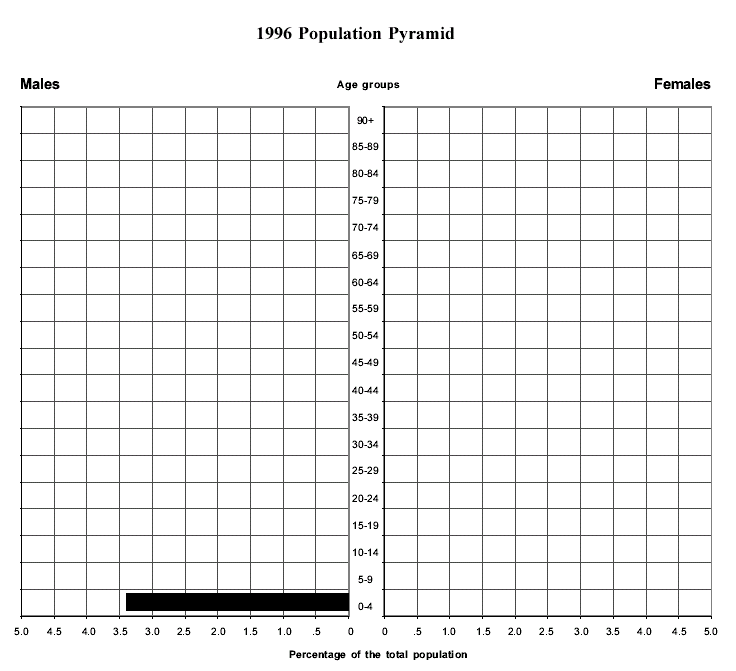 0.10.3